Q1.This question is about stem cells.(a)  Give one place in a plant where stem cells are found.______________________________________________________________________________________________________________________________________(1)(b)  What is one economic use of plant stem cells?Tick one box.(1)Embryonic stem cells divide by mitosis.Figure 1 represents a cell cycle for a human embryonic stem cell.Figure 1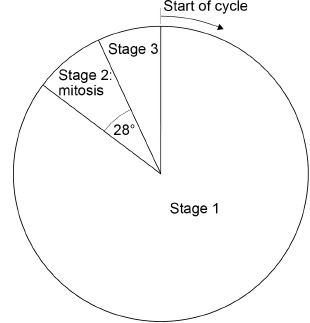 (c)  The mass of DNA in the cell at the start of the cycle is 6 picograms.A picogram is 10−3 nanograms.Convert 6 picograms to grams.Give your answer in standard form.______________________________________________________________________________________________________________________________________Mass = _____________________ g        (1)(d)  The time taken for this complete cell cycle is 15 hours.Calculate how many hours the cell spent in mitosis.Give your answer to 3 significant figures.____________________________________________________________________________________________________________________________________________________________________________________________________________________________________________________________________________Time spent in mitosis = _____________________ hours(2)(e)  Describe what happens in each of the three stages of the cell cycle.____________________________________________________________________________________________________________________________________________________________________________________________________________________________________________________________________________________________________________________________________________________________________________________________________________________________________________________________________________________________________________________________________________________________________________________________________________________________________________________________________________________________________________________________________________________________________________________________________________________________________        (5) (Total 10 marks)To create genetically modified crops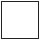 To create new species of plantsTo increase variation in plantsTo produce large numbers of identical plants